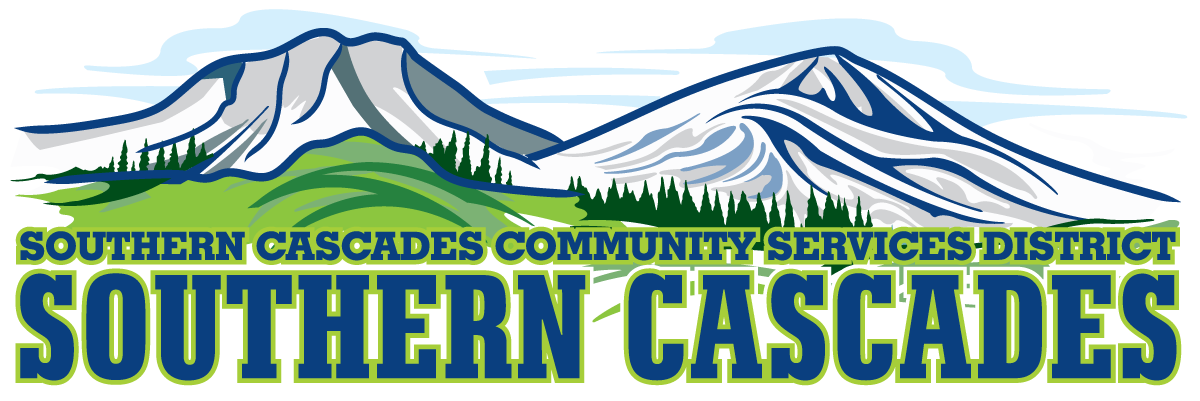 Conference RoomSouthern Cascades Operations BaseTraining and Conference Center205 Ash Valley Road, Adin, CA 96006October 8, 2018 5:30 pmBOARD MEETINGAGENDA Call to OrderPledge of AllegianceDeletions/Additions and Approval of Agenda4.0 Public Comment:  This is the time set aside for citizens to address the Board on matters on the consent agenda and matters not otherwise on the agenda.  Comments should be limited to matters within the jurisdiction of the Board.  If your comment concerns an item shown on the agenda.  Please address the Board after that item is open for public comment. By law, the Board cannot take action on matters that are not on the agenda.  The chair reserves the right to limit the duration of each speaker to three minutes.  The speaker may not cede their time.   Agenda items with times listed will be considered at that time.  All other items will be considered as listed on the agenda or as deemed necessary by the Chairperson.  Approval of Minutes:   					July 9, 2018 Regular Board Minutes					August 13, 2018 Regular Board Minutes					September 11, 2018 Regular Board Meeting  6.0   CFO Report7.0 Consideration / ActionAuthorize District Manager to negotiate MOU and accept donation of a Wheel-Chair Van (2018 Ford Transit Connect) for HTS Program in northwestern Modoc and Eastern Siskiyou Counties.8.0 Consideration / ActionAuthorize District Manager to negotiate a Memorandum of Understanding with Strong Family Health for the transport of Non-Partnership Natives for Health Services.9.0 Information/Discussion  Discussion regarding Approval of Intermountain Preparedness Group Reciprocity Agreement10.0 SEMSA Report  District Manager Report  Board Reports14.0   AdjournmentParties with a disability as provided by the American Disabilities Act who require special accommodations or aides in order to participate in the public meeting should make the request by calling 530 299 3110 at least 48 hours prior to the meeting. Posted at Southern Cascades Web Site, Operations Base and Training Center Foyer and Adin Post Office Bulletin Board Oct. 5, 2018.